Непосредственно образовательная деятельность с применением игр В.В. Воскобовича«Приключение Элли и Тотошки»Составила и провела: Никитина В.А., воспитатель МДОУ «Детский сад № 95»Ярославль2017Цель: Задачи: 1. Образовательные:1.1 Создать ситуацию для развития логического и творческого мышления.1.2 Способствовать развитию конструктивных умений.2. Развивающие:2.1 Развивать процесс внимания и воображения;2.2 Побуждать к высказыванию, активизировать речь;2.3 Развивать мелкую моторику;2.4 Развивать умение различать и называть геометрические фигуры, выделяя их основные признаки;2.5 Вызывать познавательный интерес к решению логических и проблемных задач;2.6 Способствовать развитию творческого мышления и воображения путём создания предметных силуэтов по собственному замыслу;3. Воспитательные:3.1 Вовлекать детей в совместную деятельность3.2 Стимулировать активность, вырабатывать умение соблюдать очерёдностьдействий, проявлять выдержку и готовность к сотрудничеству;Предварительная работа: чтение произведения А. Волкова « Волшебник Изумрудного города», просмотр мультфильма.Оборудование: коврограф «Ларчик», «Лепестки», мини – коврограф «Ларчик», разноцветные веревочки, развивающие игры В.В. Воскобовича: «Прозрачный квадрат», «Чудо-соты», «Геоконт». Фигурки героев: девочка Элли, Тотошка, Незримка Всюсь, Пчёлка Жужа, Паук Юк.ХОД НОДВ: Жила-была в городе Канзасе девочка Элли. Но вот однажды налетел сильный ураган. Элли с Тотошкой забежали в дом, и в это время ветер оторвал его от земли и поднял высоко в небо. Когда домик опустился, Элли с Тотошкой увидели, что оказались в сказочном Фиолетовом лесу. Элли собралась заплакать, ведь дома её ждали мама и папа, как услышала голос. Гимнастика для глазПосмотрели вверх, вниз, вправо, влево. Повращали глазами по кругу, посмотрели вдаль, на кончик носа, закрыли глаза, широко открыли, поморгали.В: Подняла Элли голову и увидела на ветке дерева гусеничку Фифу.Гусеничка Фифа спросила у Элли: «Хочешь вернуться домой? Я помогу, но на пути тебя ждут трудности, и ты их преодолеешь, в этом тебе помогут твои друзья. Закройте глаза и произнесите заклинание: « Кохле, Охле, Желе, Зеле, Геле, Селе, Филе». Как только дети произнесли эти слова, тут же на полянке вырос цветок невиданной красоты.Воспитатель: Ребята посмотрите, какой красивый цветок растет на полянке!-  Сколько лепестков у цветка? (ответы детей 6)- Какого они цвета? (красного, жёлтого, зелёного…)-Если лепестки разного цвета, что можно сказать о лепестках? Какие они?(разноцветные).В:  Этот цветок волшебный. Он исполнит все желания. Надо только оторвать лепесток и произнести слова:« Лепесточек помоги, нам дорогу укажи».Элли сорвала красный лепесток и произнесла волшебные словаИ тут же рядом с оторванным лепестком появилась карта-схема.(1клеточки ←)Элли оторвала оранжевый лепесток, быстро произнесла волшебные слова:«Лепесточек помоги, нам дорогу укажи».Появилась карта-схема (2клеточки↓)Элли оторвала желтый лепесток  (3клеточки→)Лепесточки на коврографе указывают направление, а разноцветными веревочками прокладываем маршрут на мини –коврографе «Ларчик».В: Элли оторвала голубой лепесток и появилась геометрическая фигура без углов, голубого цвета.- Какая это фигура? (геометрическая - круг, овал)- Какого цвета? (голубого)-Что может встретиться нам на пути голубого цвета овальной или круглой формы?Ответы детей.В: - Ребята, да это же озеро Айс, а это его хранитель – Незримка Всюсь.Ребята нам надо перебраться на другую сторону. Незримка нам поможет, если мы назовем водный вид транспорта.Ответы детейРебята за правильные наши ответы Незримка предлагает нам построить корабль из нетающих льдинок.Дети выкладывают кораблик из игры «Прозрачный квадрат».В: Элли и друзья поблагодарили хозяина озера, сели на корабль и отправились в путь.- Ребята, плыть нам долго, предлагаю отдохнуть.Релаксация: Закрыли глаза и медленно покачиваемся влево вправо (имитация покачивания корабля).В: - Ребята, мы уже причалили к берегу.Элли оторвала зелёный лепесток, произносит волшебные слова:« Лепесточек помоги, нам дорогу укажи».В: Ребята это же цветочная поляна. На ней стоит пасека, где в домиках-ульях живут трудолюбивые пчёлы.В: - Ребята, послушайте, какой стоит гул. Это пчёлы собирают нектар в свои соты. Какой вы звук слышите? (ответы детей ж-ж-ж-ж).Ребята нас встречает пчелка Жужа. Ребята пчелка Жужа говорит, что с ней случилась беда, она потеряла свою любимую чашку из которой пила ароматный чай с медом. И просит нас помочь. Воспитатель: - Ребята, поможем?Дети: - Да.Конструирование из игры «Чудо соты»В: Ребята пчелка Жужа благодарит вас за ваш труд, а мы отправляемся дальше в путь.Элли оторвала белый лепесток и сказала волшебные слова:« Лепесточек помоги, нам дорогу укажи».В: - Ой, кто это?Это Паук, очень добрый паук.А зовут его просто ЮК.Вы не бойтесь его друзьяНе поймает он нас в свои сети!В: - Милый паучок, почему то такой грустный?Паук: - Налетел сильный ветер, запутал все мои нити паутинки. Помогите, пожалуйста, распутать.В: - Ребята, поможем паучку? Но сначала предлагаю подготовить ваши руки.Пальчиковая гимнастика:ДОБРАЯ, ЭЛЛИ ШЛА ПО ДОРОЖКЕ,( указательный и средний пальцы одной руки шагают по ладонной поверхности другой руки)К ДЕРЕВУ ВДРУГ ПРИТОПАЛИ НОЖКИ( кисти рук вверх, пальцы ритмично раздвигаются в стороны и снова соединяются вместе)ГРУСТНЫЙ ПАУК НА ВЕТКЕ СИДЕЛ-( кисти вниз, покачивать их влево – вправо)ВЕТЕР ЕГО ПАУТИНКУ ЗАДЕЛ( пальцы на обеих руках зацеплять друг за друга «крючком», кроме- большого)И ПЕРЕПУТАЛ ТОНКИЕ НИТИ( на первые два слова - повтор предыдущего движения большими пальцами рук, на третье слово – пальцы в «замок», на последнее слово – вывернуть руки в «замке», показав ладонные поверхности рук).ПРОСИТ НАШ ЮК « СКОРЕЙ ПОМОГИТЕ!»( на первые три слова – погладить тыльные поверхности рук, на последние слова – пригласительные движения пальцами).На столе у каждого ребёнка « Геоконт», разноцветные резинки и схема:Кр. Резинка ( С4, Б4, О4); Зел. Резинка (С3, О3, Ж3, Г3). Дети работают на « Геоконте».Воспитатель: - Ребята распутали паутинку? Что у вас получилось?( ответы детей). Из каких, геометрических, фигур состоит домик? (Ответы детей).- Да это же домик Элли и Тотошки.Путь Элли закончился, она говорит спасибо всем своим друзьям и, конечно же, вам, ребята, без вашей помощи у неё бы ничего не получилось. Элли быстро оторвала последний фиолетовый лепесток и тихонечко произнесла волшебные слова: « Лепесточек помоги, к мамочке меня верни». И тут же оказалась дома.Воспитатель: - Ребята, как вы думаете, мы помогли Элли и Тотошке? Справились с трудностями? Что было самым трудным для вас? Что вам понравилось? Какое у вас настроение, после доброго дела, которое вы сделали для Элли и Тотошки? ( Ответы детей).Воспитатель: - Молодцы ребята, ваши знания и умения, а так же дружба и сплочённость помогли преодолеть все трудности, которые встречались на нашем пути.ФОТООТЧЕТ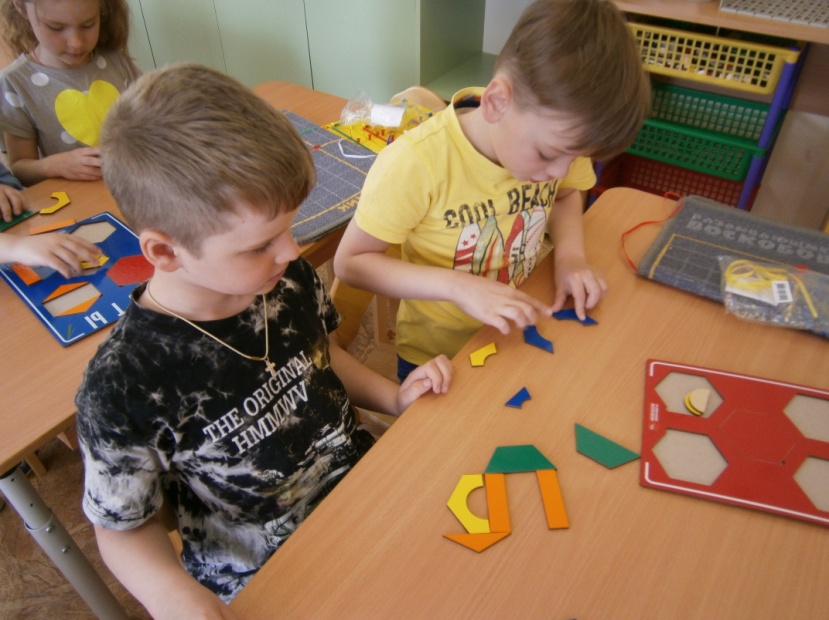 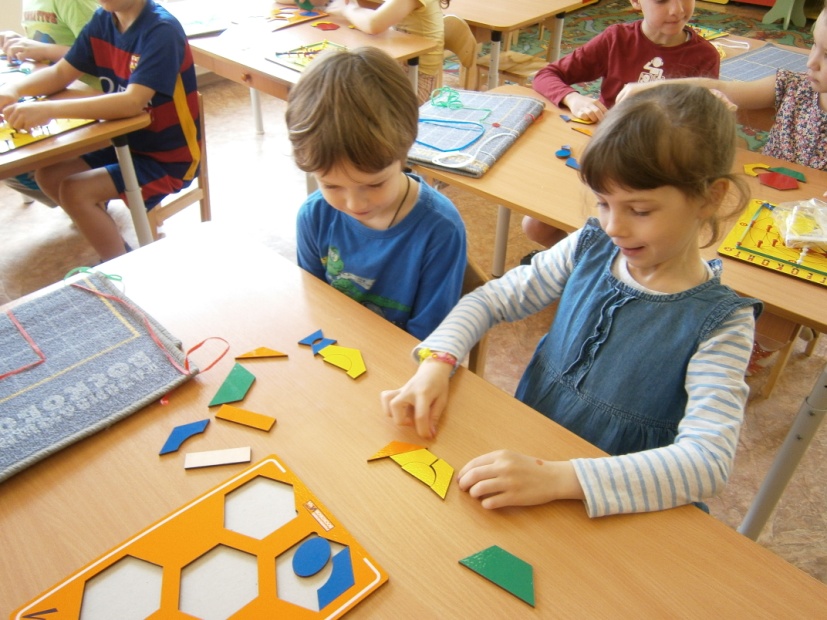 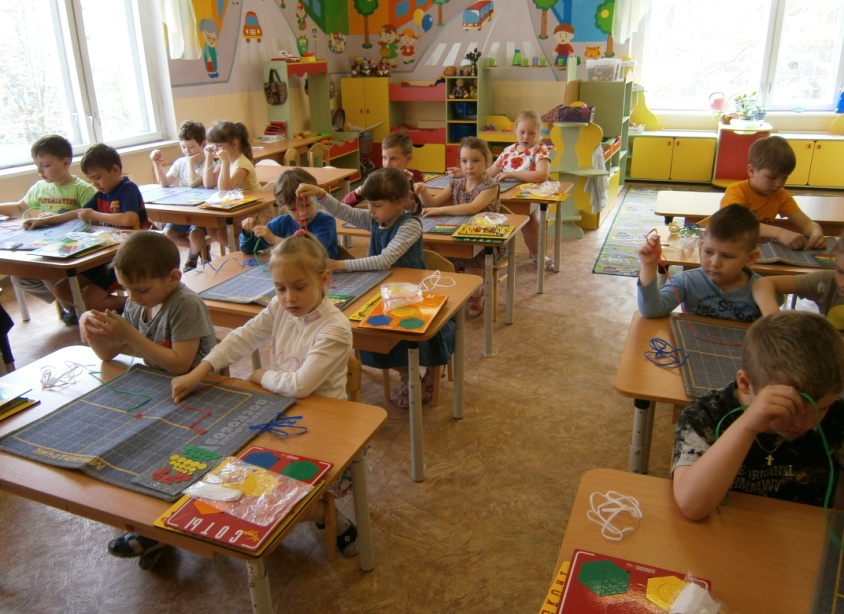 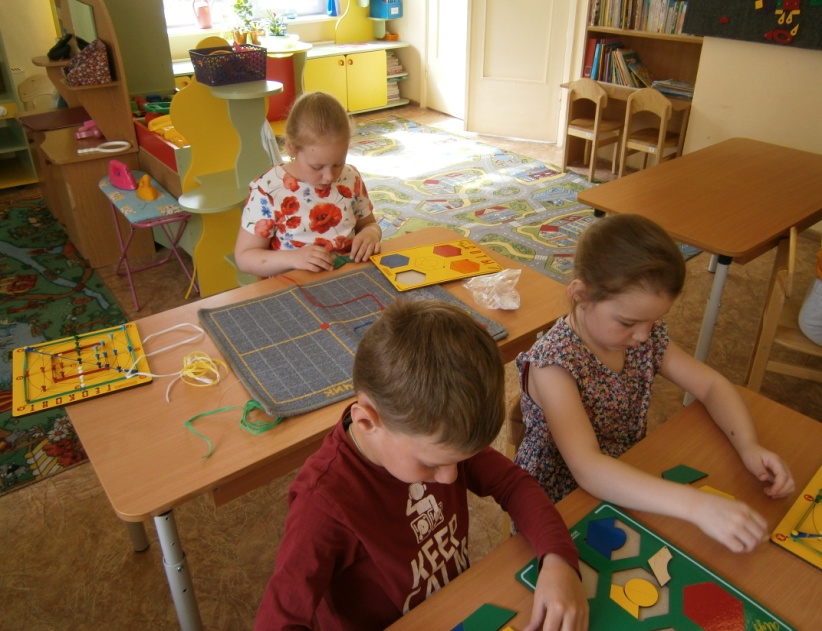 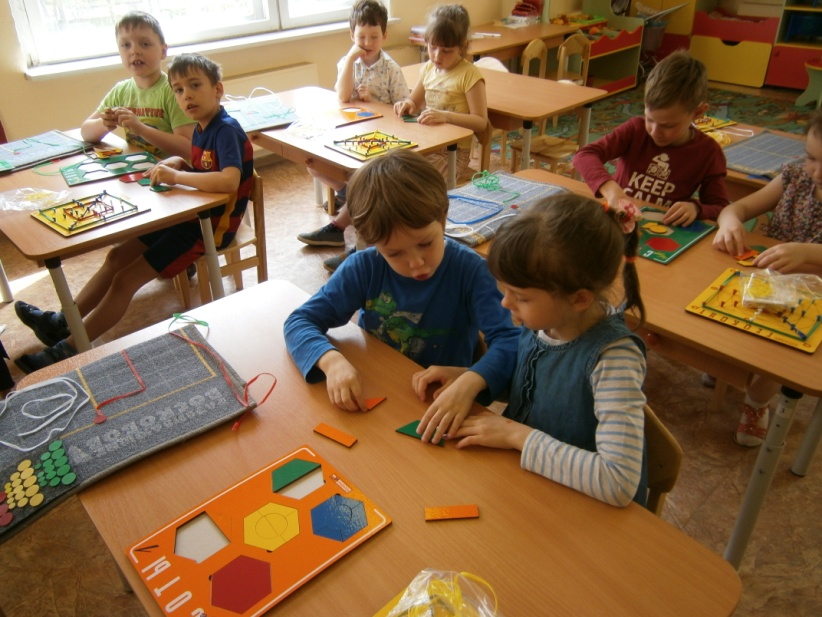 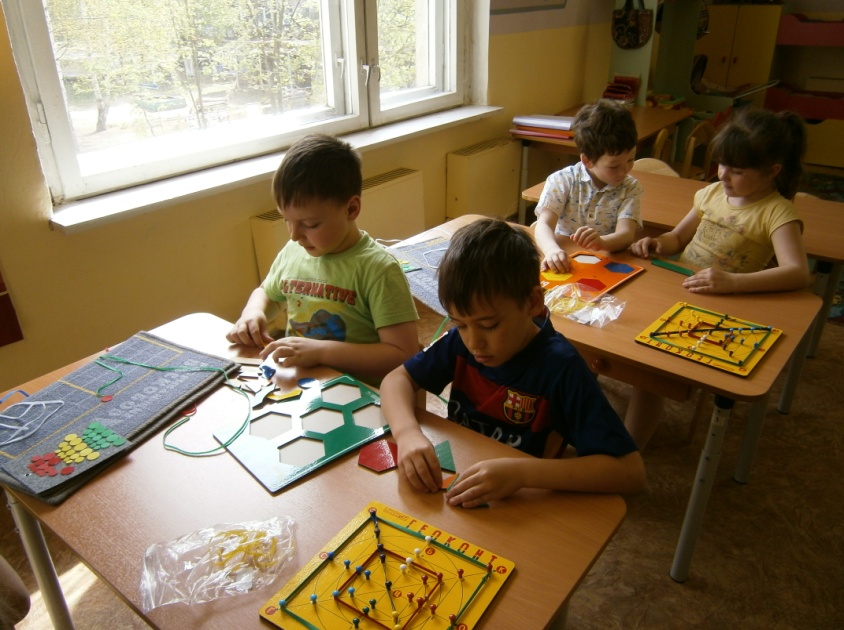 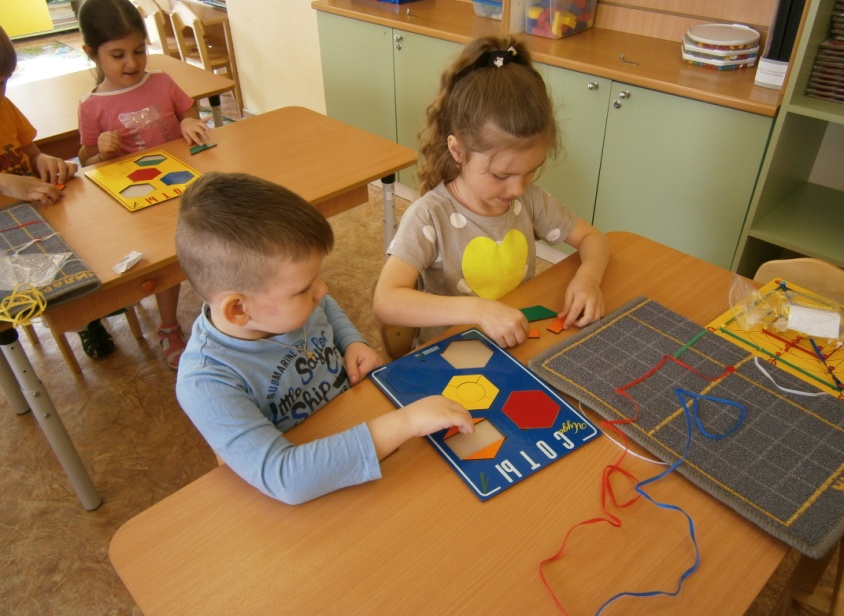 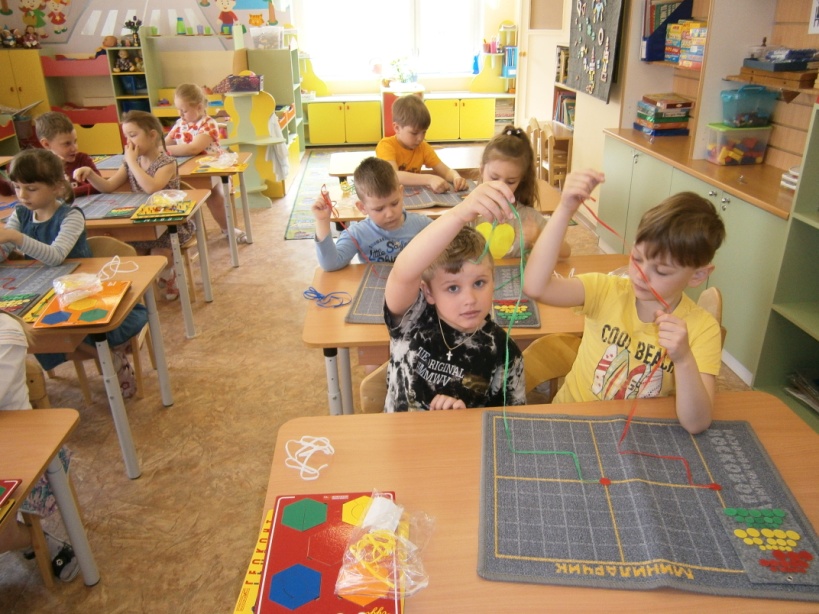 